بسمه تعالي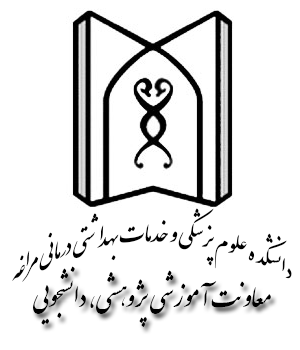       معاونت پژوهشي دانشکده علوم پزشكي مراغهچكيده‌اي از طرح تحقيقاتيعنوان طرح: ...كليد واژه‌ها:...Key Words:…مجري اصلي:...لاين تحقيقاتي مجري اصلي:...مقدمه و ضرورت اجراي طرح (به صورت خلاصه):...اهداف و فرضياتالف. هدف كلي:...ب. اهداف جزيي (اختصاصي):...ج. هدف فرعي:...د. هدف كاربردي:...هـ سؤالات پژوهشي و فرضيات:...روش اجرا و شيوه‌هاي تجزيه و تحليل يافته‌ها (به صورت خلاصه):...قسمت اول- اطلاعات مربوط به مجري طرح و همكارانمجري اصلي طرح (مجري اول): نشاني مجري اصلي:محل كار: 	 تلفن: منزل: 	 تلفن: 	 تلفن همراه:نام مؤسسه بانكي و شماره حساب مجري (مجري اصلي طرح):  بانك 	 شعبه 	 جاري شغل و سمت فعلي مجري اصلي طرح: ...E-Mail: @سازمان متبوع: ...محل اجراي طرح: ...درجات علمي و سوابق تحصيلي مجري اصلي طرح:مشخصات ساير مجريان و يا همكاران اصلي:قسمت دوم- اطلاعات مربوط به طرح پژوهشيالف) عنوان طرح به فارسي: ...ب) عنوان طرح به انگليسي: …نوع طرح:بنيادي	 بنيادي- كاربردي 	كاربردي مقدمه (بيان مسئله، مرور متون، دليل و ضرورت اجراي طرح)...تعريف واژه‌ها:(تعريف علمي هر واژه، تعريف عملي هر واژه)...اهداف و فرضياتالف. هدف كلي:...ب. اهداف جزيي (اختصاصي):...ج. هدف فرعي:...د. هدف كاربردي:...هـ سؤالات پژوهشي و فرضيات:...فهرست منابع مورد استفاده در اين طرح:…قسمت سوم- روش اجراي طرحروش اجراي طرح: (نوع و جهت مطالعه، معيارهاي قابل قبول ورود و خروج نمونه‌ها، روش نمونه‌گيري، محاسبة حجم نمونه، روش‌هاي جمع‌آوري اطلاعات، روايي و پايايي ابزار گردآوري داده‌ها، روش انجام كار مانند چگونگي توزيع و تكميل پرسشنامه، نحوه آموزش، شرح مداخله يا تجويز دارو و ...، طرح تجزيه و تحليل اطلاعات و ...)...ملاحظات اخلاقي:...جدول زماني مراحل اجرا و پيشرفت كارجمع كل: 	ماهجدول متغيرها:قسمت چهارم- اطلاعات مربوط به هزينه‌ها1-4. آيا براي اين طرح از سازمانهاي ديگر نيز درخواست اعتبار شده است؟          بلي                 خير2-4. هزينه‌هاي حق‌الزحمة تحقيقاتي با ذكر مشخصات كامل و ميزان اشتغال هر يك و حق‌الزحمة آنها:3-4. هزينه آزمايشات و خدمات تخصصي:3-4. فهرست وسايل و موادي كه بايد از اعتبار اين طرح از داخل يا خارج كشور خريداري شود:5-4. هزينه مسافرت:6-4. هزينه‌هاي ديگر:	هزينة تكثير نشريات كتب و پرسشنامه‌ها	ريال7-4 جمع هزينه‌هاي طرح :8-4 مبلغي كه از منابع ديگر كمك خواهد شد و نحوه مصرف آن:9-4 باقيمانده هزينه‌هاي طرح كه تامين آن درخواست مي‌شود:نام و امضاي مجري اصلي طرحمشكلات اجرايي در انجام طرح و روش حل مشكلات :...پيشنهادات و كاربرد يافته‌هاي طرح :...درجه تحصيليرشته تحصيليدانشگاهكشورسال دريافتنام و نام خانوادگيشغلدرجه علمينوع همكاريامضاي همكاررديفنوع فعاليتفرد مسئولطول مدت  به ماهزمان اجرا (ماه)زمان اجرا (ماه)زمان اجرا (ماه)زمان اجرا (ماه)زمان اجرا (ماه)زمان اجرا (ماه)زمان اجرا (ماه)زمان اجرا (ماه)زمان اجرا (ماه)زمان اجرا (ماه)زمان اجرا (ماه)زمان اجرا (ماه)رديفنوع فعاليتفرد مسئولطول مدت  به ماه1234567891011...12345نام متغيرنقش متغيرنوع متغيرنوع متغيرواحد اندازه‌گيريروش اندازه‌گيرينام متغيرنقش متغيركميكيفيواحد اندازه‌گيريروش اندازه‌گيرينوع فعاليتتعداد افراددرجة تحصيليمجموع ساعاتحق‌الزحمه در ساعتجمع (ريال)جمع هزينه‌هاي حق‌الزحمة تحقيقاتيجمع هزينه‌هاي حق‌الزحمة تحقيقاتيجمع هزينه‌هاي حق‌الزحمة تحقيقاتيجمع هزينه‌هاي حق‌الزحمة تحقيقاتيجمع هزينه‌هاي حق‌الزحمة تحقيقاتيموضوع آزمايش يا خدمات تخصصيمركز سرويس دهندهتعداد كل دفعاتهزينه براي هر دفعهجمع (ريال)جمع هزينه‌هاي آزمايشات و خدمات تخصصيجمع هزينه‌هاي آزمايشات و خدمات تخصصيجمع هزينه‌هاي آزمايشات و خدمات تخصصيجمع هزينه‌هاي آزمايشات و خدمات تخصصينام دستگاه و يا موادشركت سازنده يا فروشندهكشورمصرفي يا غير مصرفيتعداد يا مقدار لازمقيمت واحدقيمت كلجمع كلجمع كلجمع كلجمع كلجمع كلجمع كلمقصددفعات مسافرت و منظور آننوع وسيله نقليهتعداد افرادهزينه به ريالجمع كلجمع كلجمع كلجمع كلالف) جمع هزينه‌ حق‌الزحمة تحقيقاتي   ريالب) جمع هزينه‌هاي آزمايشات و خدمات تخصصي   ريالپ) جمع هزينه‌هاي مسافرت   ريالت) جمع هزينه‌هاي وسايل و مواد   ريالث) جمع هزينه‌هاي ديگر   ريالجمع كل   ريال